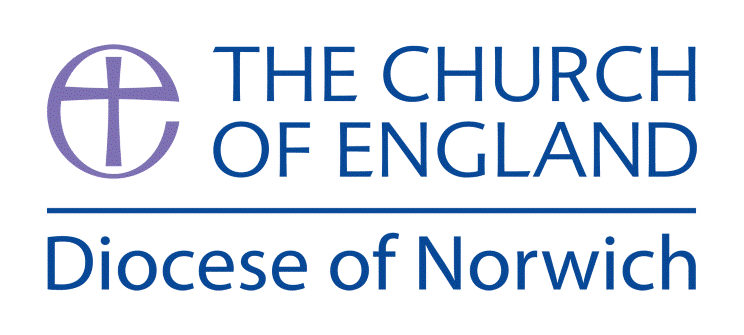 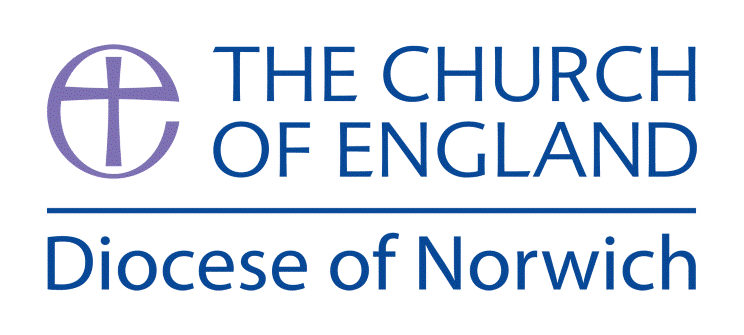 Supplementary Ideas:Bible Verses about helping others in need:Galatians 6:2 "Carry each other’s burdens, and in this way you will fulfill the law of Christ."John 15:12 "My command is this: Love each other as I have loved you."Hebrews 13:16 "And do not forget to do good and to share with others, for with such sacrifices God is pleased."Matthew 5:42 "Give to the one who asks you, and do not turn away from the one who wants to borrow from you."Matthew 5:16 "In the same way, let your light shine before others, that they may see your good deeds and glorify your Father in heaven."Proverbs 3:27 "Do not withhold good from those to whom it is due, when it is in your power to act."Philippians 2:4 "Let each of you look not only to his own interests, but also to the interests of others."Describe ways in which the Christian beliefs in God’s compassion for the poor and the value of all people as equal in God’s sight impact on and influence individual lives, communities and society. This poem could be a springboard for exploring a local work.Poem published by The Trussell Trust:Acceptable https://www.youtube.com/watch?v=yRBcW_TGH6AWork of the Salvation Armyhttps://www.salvationarmy.org.uk/resources/schools-resources/community-primaryChristian song – God of Jusstice (We must go)https://www.youtube.com/watch?v=b3NelRb1LY4Hindu Charities:Sewa UK https://sewauk.org/about-us/Hindu Swayamsevak Sangh (UK) https://hssuk.org/Food for Life – London https://www.iskcon-london.org/about/food-relief-programHelpful key information:Hindus believe that charity, or dana, is important. This is because helping others is helping Brahman, as all living things have an atman, or piece of Brahman, within them. Selfless charitable acts are seen as examples of Karma yoga.dana – generosity, givingBrahman – In Hindu belief, the absolute reality that is the true essence of all existence, Godatman – the essence of a beingKarma yoga – a type of Hindu religious practice that involves selfless service to others https://www.youtube.com/watch?v=QEXr39C6w9IWhat is Dharma?https://www.youtube.com/watch?v=bRsmSyULe04The Heart of Hinduism - examples of Caring for Othershttps://iskconeducationalservices.org/HoH/practice/dharma/caring-for-others/Hindu Scripture:Charity given out of duty, without expectation of return, at the proper time and place, and to a worthy person is considered to be in the quality of goodness.Bhagavad-gita 17.20Silent Conversation:https://www.facinghistory.org/resource-library/teaching-strategies/big-paper-silent-conversation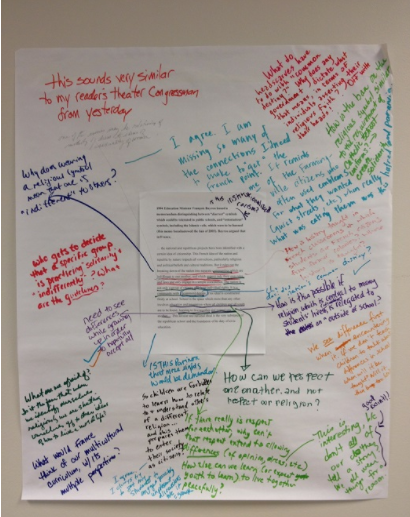 